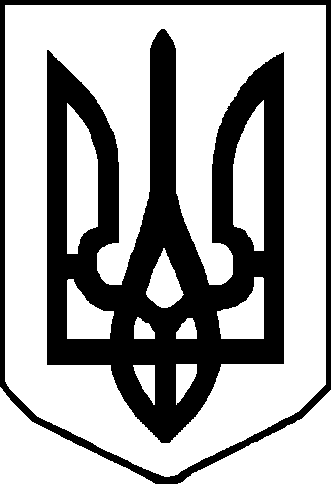 Протокол № 8засідання районної комісії з питань техногенно-екологічної безпеки і надзвичайних ситуацій13 липня 2016 року                                                                            м. НіжинГоловував: Перший заступник голови районної державної адміністрації,	          перший заступник голови комісії Батрак С.А.Присутні: 	члени комісії (за окремим списком)		запрошені (за окремим списком)Слухали:	І. Про затвердження комплексного плану заходів районних управлінь, організацій і підприємств, місцевих органів самоврядування щодо протидії масовим пожежам лісів, торфовищ і сільгоспугідь у літній період 2016 року	(Стрільбицький І.П.)	За результатами доповіді комісія вирішила:	1. Затвердити Комплексний план заходів районних управлінь, організацій і підприємств, місцевих органів самоврядування щодо протидії масовим пожежам лісів, торфовищ і сільгоспугідь у літній період 2016 року (додається).	2. Органам місцевого самоврядування, структурним підрозділам районної державної адміністрації, районним управлінням, організаціям і підприємствам району забезпечити своєчасне виконання заходів передбачених Комплексним планом заходів щодо протидії масовим пожежам лісів, торфовищ і сільгоспугідь у літній період 2016 року.	3. Контроль за виконанням Комплексного плану заходів районних управлінь, організацій і підприємств, місцевих органів самоврядування щодо протидії масовим пожежам лісів, торфовищ і сільгоспугідь у літній період 2016 року покласти на відділ з питань цивільного захисту, оборонної, мобілізаційної роботи та взаємозв’язків з правоохоронними органами апарату районної державної адміністрації та Ніжинський МРВ УДСНС у Чернігівській області.ІІ. Щодо підведення підсумків командно-штабного навчання з органами управління та силами цивільного захисту районної ланки територіальної підсистеми єдиної державної системи цивільного захисту Чернігівської області (24-26 травня 2016 року).(Марченко М.С.)За результатом доповіді комісія вирішила:1. Затвердити План заходів по усуненню недоліків за результатами командно-штабного навчання з органами управління та силами цивільного захисту районної ланки територіальної підсистеми єдиної державної системи цивільного захисту Чернігівської області (додається).	2. Контроль за виконанням Плану заходів по усуненню недоліків за результатами командно-штабного навчання з органами управління та силами цивільного захисту районної ланки територіальної підсистеми єдиної державної системи цивільного захисту Чернігівської області покласти на відділ з питань цивільного захисту, оборонної, мобілізаційної роботи та взаємодії з правоохоронними органами апарату районної державної адміністрації.3. Інформацію щодо виконання Плану заходів по усуненню недоліків надати на електронну адресу районної державної адміністрації.ІІІ. Про заходи щодо протидії пожежам і надзвичайним ситуаціям у природних екологічних системах району.(Кравцов Д.С.)За результатом доповіді  комісія вирішила:	1. Органам місцевого самоврядування, управлінню АПР райдержадмінісрації, Ніжинському МРВ УДСНС у Чернігівській області, Вертіївській ДЕД, відділу з питань ЦЗ, ОМР та ВПО апарату райдержадміністрації, ДП «Ніжинське лісове господарство», КП «Ніжинрайагролісництво»:1.1. Заборонити випалювання сухої рослинності та її залишків на сільгоспугіддях, присадибних ділянках, у смугах відводу автошляхів і залізниць та забезпечити дотримання протипожежних вимог на відповідних територіях.Протягом пожежонебезпечного періоду 2016 року1.2. В межах своїх повноважень посилити контроль за дотриманням протипожежних вимог у лісах, на сільгоспугіддях, у смугах відводу автомобільних і залізничних доріг району.Протягом пожежонебезпечного періоду 2016 року1.3. За допомогою засобів масової інформації, наочних матеріалів протипожежної пропаганди забезпечити проведення роз’яснювальної роботи серед населення про небезпеку випалювання сухої рослинності та профілактики пожеж у екологічних системах, лісових масивах, на сільгоспугіддях, торфовищах тощо.Протягом пожежонебезпечного періоду 2016 року	2.1. Організувати та забезпечити здійснення постійного патрулювання місць масового відпочинку людей у лісових масивах, біля сільгоспугідь, торфовищ із залученням представників правоохоронних органів, пожежно-рятувальних підрозділів, державної екологічної інспекції в області та лісокористувачів.Протягом пожежонебезпечного періоду 2016 року2.2. Організувати чергування пожежної та пристосованої для гасіння пожеж техніки протипожежних формувань, що знаходяться на території сільських (селищної) рад, вжити заходів для забезпечення їх необхідною кількістю пального, створення резерву паливо-мастильних матеріалів для потреб реагування на виникнення пожеж у природних екологічних системах.Протягом пожежонебезпечногоперіоду 2016 року2.3. З метою недопущення випалювання сухої рослинності та профілактики пожеж у лісах, на торфовищах та сільгоспугіддях через засоби масової інформації розміщувати наочні матеріали. Проводити роз’яснювальну роботу серед населення. Протягом пожежонебезпечного періоду 2016 року2.4. Спільно з Ніжинським МУВГ провести роботи  на каналах меліоративних систем з метою акумуляції поверхневого стоку та підтримання рівня ґрунтових вод, необхідного для недопущення загоряння торф’яників.До 20 липня 2016 року4.1. Проводити постійну роботу по догляду за існуючими та створенню нових мінералізованих смуг, у першу чергу в місцях, де лісові масиви межують з автомобільними шляхами, залізничними коліями, сільськогосподарськими угіддями, населеними пунктами та місцями залягання торфу.Протягом пожежонебезпечного періоду 2016 року4.2. Забезпечити постійний моніторинг земель, які знаходяться на межі з лісовими масивами, щодо фактів нагортання, складування рештків деревяної рослинності біля меж лісових масивів, лісосмуг, водоболотних угідь.Постійно4.3. У період високого та надзвичайно високого класу пожежної небезпеки категорично заборонити відвідування населенням лісових масивів, лісопаркових зон, місць масового перебування людей біля сільгоспугідь та торфовищ, в’їзд до них транспортних засобів, окрім службової і спеціальної техніки. Протягом пожежонебезпечногоперіоду 2016 рокуВжити заходів до виявлення винуватців лісових пожеж, пожеж на торфовищах, незаконного випалювання рослинності та її залишків і притягнення їх до відповідальності. Протягом пожежонебезпечного періоду 2016 року	6.1. Утримувати в постійній готовності всю наявну пожежну техніку. Забезпечити своєчасне реагування на лісові пожежі, пожежі на торфовищах і сільгоспугіддях та взаємодію підрозділів пожежної охорони ДП «Ніжинське лісове господарство», КП «Ніжинрайагролісництво» і підрозділів Ніжинського МРВ УДСНС у Чернігівській області під час гасіння пожеж в лісових масивах.Протягом пожежонебезпечного періоду 2016 року6.2. Організувати проведення роз’яснювальної роботи серед населення щодо заборони випалювання рослинності або її залишків та забезпечити періодичне висвітлення матеріалів з профілактики пожеж у лісах та на торфовищах у засобах масової інформації.Протягом пожежонебезпечного періоду 2016 року7.1. Забезпечити постійну наявність води в мережі меліоративних каналів району протягом пожежонебезпечного періоду, за необхідності: проводити ремонт запірної арматури на всіх технічних спорудах системи каналів, облаштування тимчасових земляних перемичок.Протягом пожежонебезпечного періоду 2016 року7.2. Вжити можливих заходів щодо утримання місць залягання торфу у природному зволоженому стані.Протягом пожежонебезпечного періоду 2016 року8. Про проведену роботу проінформувати районну комісію з питань техногенно-екологічної небезпеки і надзвичайних ситуацій через відділ зпитань ЦЗ, ОМР та ВПО апарату районної державної адміністрації.До 29 серпня 2016 рокуПерший заступник голови комісії					С.А. БатракСекретар комісії								І.П. Стрільбицький      2. Відділу з питань ЦЗ, ОМР та ВПО апарату райдержадміністраці, управлінню АПР райдержадміністрації, органам місцевого самоврядування, Ніжинському МРВ УДСНС у Чернігівській області, Ніжинське ВП ГУ НП в області, Державній екологічній інспекції в області, ДП «Ніжинське лісове господарство», КП «Ніжинрайагролісництво»:3. Управлінню АПР райдержадміністрації, сільгосппідприємствам:3.1. Заборонити сільгоспвиробникам нагортання, складування рештків деревяної рослинності біля меж лісових масивів, лісосмуг, водно болотних угідь.Постійно4. ДП «Ніжинське лісове господарство», КП «Ніжинрайагролісництво»:5. ДП «Ніжинське лісове господарство», КП «Ніжинрайагролісництво», Державній екологічній інспекції в області, Ніжинське ВП ГУ НП в області:6. ДП «Ніжинське лісове господарство», КП «Ніжинрайагролісництво», Ніжинському МРВ УДСНС у Чернігівській області:7. Ніжинському МУВГ: